Aerial Photograph of Missiles in Cuba1962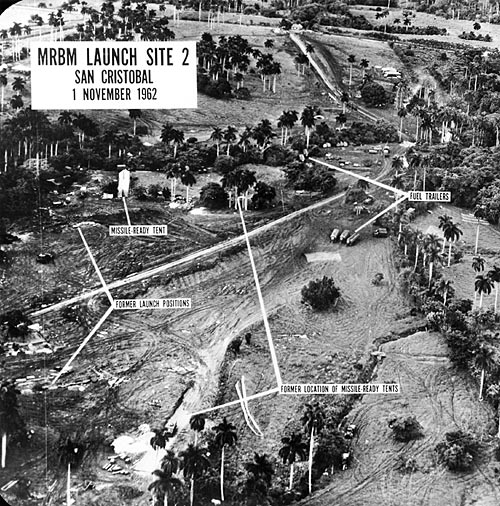 